Администрация Дзержинского районаКрасноярского краяПОСТАНОВЛЕНИЕс. Дзержинское19.04.2022										№ 227-пОб внесение изменений в Постановление администрации Дзержинского района № 123-п от 11.02.2015 «Об утверждении положения об оплате труда работников муниципального казенного учреждения «Межведомственная централизованная бухгалтерия Дзержинского района  Красноярского края»В соответствии со статьей 144 Трудового кодекса Российской Федерации, статьей 86 Бюджетного кодекса Российской Федерации, статьей 53 Федерального закона от 06.10.2003 № 131-ФЗ «Об общих принципах организации местного самоуправления в Российской Федерации», Решения Дзержинского районного Совета депутатов от 18.04.2022 № 16-108 Р
«О внесении изменений в решение «О районном бюджете на 2022 год и плановый период 2023-2024 годов», ст.33, 35 Устава Дзержинского района, ПОСТАНОВЛЯЮ:1. Внести в приложение к постановлению администрации Дзержинского района № 123-п от 11.02.2015 «Об утверждении положения об оплате труда работников муниципального казенного учреждения «Межведомственная централизованная бухгалтерия Дзержинского района Красноярского края» следующие изменения:- приложение № 1 к Положению изложить в новой редакции согласно приложению, к настоящему постановлению.2. Контроль за исполнением настоящего постановления оставляю за собой.3. Настоящее постановление вступает в силу в день, следующий за днем его официального опубликования, и распространяется на правоотношения, возникшие с 1 июля 2022 года.Глава Дзержинского района						В.Н. ДергуновПриложение 1к постановлению администрации районаот 19.04.2022 № 227-пМинимальные размеры окладов (должностных окладов),ставок заработной платыПрофессиональные квалификационные группы общеотраслевых профессий рабочих:1. размеры окладов специалистов и служащих общеотраслевых должностей устанавливаются на основе ПКГ, утвержденных приказом Министерства здравоохранения и социального развития Российской Федерации от 29.05.2008 № 247н «Об утверждении профессиональных квалификационных групп общеотраслевых должностей руководителей, специалистов и служащих»:2. размеры окладов заработной платы работников, осуществляющих профессиональную деятельность по профессиям рабочих, устанавливаются в соответствии с ПКГ, утвержденных приказом Министерства здравоохранения и социального развития Российской Федерации от 29.05.2008 № 248н «Об утверждении профессиональных квалификационных групп общеотраслевых профессий рабочих»:Квалификационные уровниРазмер оклада (должностного оклада), ставки заработной платы, руб.Профессиональная квалификационная группа «Общеотраслевые должности служащих первого уровня»Профессиональная квалификационная группа «Общеотраслевые должности служащих первого уровня»1 квалификационный уровень:Наименование должностей (секретарь, кассир)3 8132 квалификационный уровень4 023Профессиональная квалификационная группа «Общеотраслевые должности служащих второго уровня»Профессиональная квалификационная группа «Общеотраслевые должности служащих второго уровня»1 квалификационный уровень4 2312 квалификационный уровеньНаименование должностей (заведующий хозяйством)4 6503 квалификационный уровень5 1174 квалификационный уровень6 4485 квалификационный уровень7 283Профессиональная квалификационная группа «Общеотраслевые должности служащих третьего уровня»Профессиональная квалификационная группа «Общеотраслевые должности служащих третьего уровня»1 квалификационный уровеньНаименование должностей (бухгалтер, экономист)4 6502 квалификационный уровень5 1093 квалификационный уровень5 6084 квалификационный уровень6 7425 квалификационный уровень7 871Профессиональная квалификационная группа «Общеотраслевые должности служащих четвертого уровня»Профессиональная квалификационная группа «Общеотраслевые должности служащих четвертого уровня»1 квалификационный уровень8 4602 квалификационный уровень9 8013 квалификационный уровень10 554Квалификационные уровниРазмер оклада (должностного оклада), ставки заработной платы, руб.Профессиональная квалификационная группа «Общеотраслевые профессии рабочих первого уровня»Профессиональная квалификационная группа «Общеотраслевые профессии рабочих первого уровня»1 квалификационный уровень3 2752 квалификационный уровень3 433Профессиональная квалификационная группа «Общеотраслевые профессии рабочих второго уровня»Профессиональная квалификационная группа «Общеотраслевые профессии рабочих второго уровня»1 квалификационный уровень3 8132 квалификационный уровень4 6503 квалификационный уровень5 1094 квалификационный уровень6 154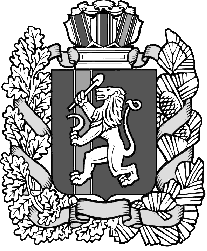 